§777.  LabelingThe following information shall appear on the face or display side of the container of any plant amendment or soil amendment offered for sale. It shall be in a readable and conspicuous form and shall be considered the label. If distributed in bulk, a written or printed statement of the required information shall accompany delivery and be supplied to the purchaser at time of delivery:  [PL 1979, c. 491, §1 (NEW).]1.  Net weight.  Net weight;[PL 1979, c. 491, §1 (NEW).]2.  Brand name.  Brand name;[PL 1979, c. 491, §1 (NEW).]3.  Guaranteed analysis.  The name of each amending ingredient and the amount of each expressed in terms commonly applied to the ingredients, and the total percent of other ingredients;[PL 1979, c. 491, §1 (NEW).]4.  Purpose of product.  Purpose of product;[PL 1979, c. 491, §1 (NEW).]5.  Direction for application.  Direction for application; and[PL 1979, c. 491, §1 (NEW).]6.  Name and address of the registrant.  Name and address of the registrant.[PL 1979, c. 491, §1 (NEW).]No information shall appear on any package, label, delivery slip or advertising matter which is false or misleading.  [PL 1979, c. 491, §1 (NEW).]The commissioner may require proof of claims made for any plant or soil amendment. If no claims are made the commissioner may request statements of usefulness and value of the plant or soil amendment. For verification of claims or statements the commissioner may rely on experimental data, evaluations or advice supplied from such sources as the Director of the Maine Agricultural Experiment Station. The verification must be related to Maine conditions for which the product is intended.  [RR 2021, c. 1, Pt. B, §106 (COR).]The commissioner may allow labeling by volume rather than weight in packaging of plant or soil amendments.  [PL 1979, c. 491, §1 (NEW).]SECTION HISTORYPL 1979, c. 491, §§1,2 (NEW). RR 2021, c. 1, Pt. B, §106 (COR). The State of Maine claims a copyright in its codified statutes. If you intend to republish this material, we require that you include the following disclaimer in your publication:All copyrights and other rights to statutory text are reserved by the State of Maine. The text included in this publication reflects changes made through the First Regular and First Special Session of the 131st Maine Legislature and is current through November 1, 2023
                    . The text is subject to change without notice. It is a version that has not been officially certified by the Secretary of State. Refer to the Maine Revised Statutes Annotated and supplements for certified text.
                The Office of the Revisor of Statutes also requests that you send us one copy of any statutory publication you may produce. Our goal is not to restrict publishing activity, but to keep track of who is publishing what, to identify any needless duplication and to preserve the State's copyright rights.PLEASE NOTE: The Revisor's Office cannot perform research for or provide legal advice or interpretation of Maine law to the public. If you need legal assistance, please contact a qualified attorney.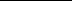 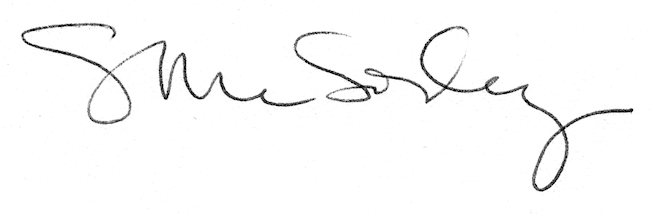 